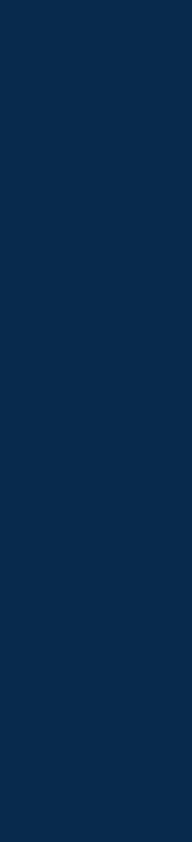 Abel Marin Jr.Web DeveloperProfileDiligent and highly motivated web developer with nearly two years of professional experience. Graduated with honors, holding a 3.8 GPA, and possessing a strong passion for web development and programming. Eager to apply my skills and experience to contribute effectively to the Web Developer role at your company.EducationBS in Computer Science, DePaul University, ChicagoSeptember 2018 — December 2021Graduated with Magna Cum Laude and a 3.8 GPA.ExperienceWeb Developer, 2060 DigitalAugust 2022 - PresentProficiently coded using HTML, CSS, JavaScript, React.js, Node.js, and Next.js to develop responsive and dynamic web applications. Successfully implemented API integrations with the headless CMS StoryBlok, as well as integrated services like Instagram, Eventbrite, and GoToWebinar to enhance overall functionality. I also worked with Google Analytics and Google Tag Manager to help our clients track campaign performance.ProjectsTo view all of my projects, visit my website: abelmarin.dev/projectsCHNK Behavioral Health, www.chnk.orgLaunched February 2024Sonoran Spine, www.sonoranspine.comLaunched August 2023Montgomery Place, montgomeryplace.orgLaunched December 2022Portfolio Website, abelmarin.devFebruary 2024This website was used to demonstrate my skills with HTML, CSS, JavaScript, React.js, and Next.js.Marin Brothers Website, www.marinbros.comJanuary 2020Built this website for the construction company Marin Brothers Inc. The technologies used for this website were HTML, CSS, JavaScript, and React.js.Marin Nutrition, github.com/abelmarin/school-projects/tree/master/marin-nutrition June 2020This was a school project for a software testing class. It was built with Java and featured 27 unit tests.Minimalist Expense Tracker, github.com/abelmarin/school-projects/tree/master/minimalist-expense-trackerMarch 2021This was a class project for an IOS development class. The technologies used were XCode and swift.DetailsChicago, United States
(630) 608-8570marinabe1416@gmail.comabelmarin.devwww.linkedin.com/in/abelmarinjrgithub.com/abelmarinSkillsHTML5 & CSS3JavaScriptPythonJavaSwiftReact.jsNode.jsExpress.jsMongoDBGraphqlReduxJSONXCodeGitHubVisual Studio CodeNetlifyVercelNext.jsFigmaStoryBlokHeadless CMSAPI IntegrationsGoogle AnalyticsGoogle Tag Manager